Защита прав ребенка…или Что мы знаем о Конвенции о правах ребенка.Каждый маленький гражданин нашей страны прибегает к помощи взрослого в случае возникновения проблем. В силу своей физической, психологической и умственной незрелости ребенку сложно понять, кто в определенной ситуации прав, а кто виноват, почему одни поступки считаются хорошими, а другие - плохими. Для ответа на эти вопросы нам, взрослым, необходимо знать всё о правах детей, о документах, защищающих интересы маленьких жителей «БОЛЬШОГО» города.   Декларация прав ребёнка является первым международным документов, в котором родители, а также добровольные организации, местные власти и национальные правительства призываются к признанию и соблюдению прав детей путём законодательных и других мер.В десяти принципах, изложенных в Декларации, провозглашаются права детей на имя, гражданство, любовь, понимание, материальное обеспечение, социальную защиту и предоставление возможности получать образование и развиваться физически, умственно, нравственно и духовно в условиях свободы и достоинства.Особое внимание в декларации уделяется защите прав ребёнка. В ней указывается, что ребёнок должен своевременно получать помощь и быть защищён от всех форм небрежного отношения, жестокости и эксплуатации.Декларация является смысловой основой для нового важнейшего международного документа – Конвенции о правах ребёнка.Принятие Конвенции стало значительным событием в области защиты прав детей. В Конвенции впервые ребёнок рассматривается не только как объект, требующий специальной защиты, но и как субъект права, которому предоставлен весь спектр прав человека.Конвенция о правах ребёнка состоит из преамбулы и пятидесяти четырёх статей, детализирующих индивидуальные права каждого человека в возрасте до 18 лет на полное развитие своих возможностей в условиях, свободных от голода и нужды, жестокости, эксплуатации и других форм злоупотреблений.Конвенция признаёт за каждым ребёнком, независимо от расы, цвета кожи, пола, языка, религии, политических или иных убеждений, национального, этнического и социального происхождения, юридическое право на:воспитаниеразвитиезащитуактивное участие в жизни общества.Конвенция увязывает права ребёнка с правами и обязанностями родителей и других лиц, несущих ответственность за жизнь детей, их развитие и защиту, и предоставляет ребёнку право на участие в принятии решений, затрагивающих его настоящее и будущее.Основные, естественные права ребёнка в Конвенции, по сути, повторяют основные права взрослого по Всеобщей декларации прав человека. Так, государства-участники уважают право ребёнка на свободу мысли, совести и религии (ст.14, п.1); ребёнок имеет право свободно выражать своё мнение: это право включать свободу искать, получать и передавать информацию и идеи любого рода, независимо от границ, в устной, письменной или печатной форме (ст.13, п.1); государства-участники признают право каждого ребёнка на уровень жизни, необходимый для физического, умственного и социального развития (ст.27, п.1).Часть положений Конвенции о правах ребёнка более специфична. Так, государства-участники принимают все необходимые законодательные, административные, социальные и просветительские меры с целью защиты ребёнка от всех форм физического или психологического насилия, оскорбления или злоупотребления, отсутствия заботы или небрежного и грубого обращения или эксплуатации, включая сексуальное злоупотребление со стороны родителей, законных опекунов или любого другого лица, заботящегося о ребёнке (ст.19, п.1); признают право ребёнка на отдых и досуг, право участвовать в играх и развлекательных мероприятиях (ст.31. п.1); признают право ребёнка на защиту от экономической эксплуатации и от выполнения любой работы, которая может представлять опасность для его здоровья или служить препятствием в получении им образования либо наносить ущерб его здоровью и физическому, умственному, духовному, моральному и социальному развитию (ст.32, п.1).В Конвенции отмечается, что родители и другие лица, воспитывающие ребёнка, несут основную ответственность за обеспечение в пределах своих способностей и финансовых возможностей условий жизни, необходимых для развития ребёнка (ст.27, п.2).Отдельно хотелось бы отметить выдвигаемые Конвенцией требования к образовательным процессам. Так, в статье 29 отмечается, что образование ребёнка должно быть направлено на:развитие личности, талантов, умственных и физических способностей ребёнка в их самом полном объёме;воспитание уважения к правам человека и основным свободам, а также принципам, провозглашённым в Уставе Организации Объединённых Наций;воспитание уважения к родителям ребёнка, его культурной самобытности, языку и ценностям, к национальным ценностям страны, в которой ребёнок проживает, страны его происхождения и к цивилизациям, отличной от его собственной;подготовку ребёнка к сознательной жизни в свободном обществе в духе понимания, мира, терпимости, равноправия мужчин и женщин и дружбы между всеми народами, этническими, национальными и религиозными группами, а также лицами из числа коренного населения;воспитание уважения к окружающей природе.И, наконец, согласно Конвенции, все государственные структуры, в том числе учебно-воспитательные, обязаны широко информировать как взрослых, так и детей о принципах и положениях Конвенции (ст.42).Конвенция о правах ребёнка признана во всём мире документом международного права и является образцом высокого социально-нравственного и педагогического значения.Значение этого международного документа состоит ещё и в том, что впервые в рамках Конвенции был создан международный механизм контроля - Комитет по правам ребёнка, который уполномочен раз в пять лет рассматривать доклады государств о принятых ими мерах по осуществлению положений Конвенции.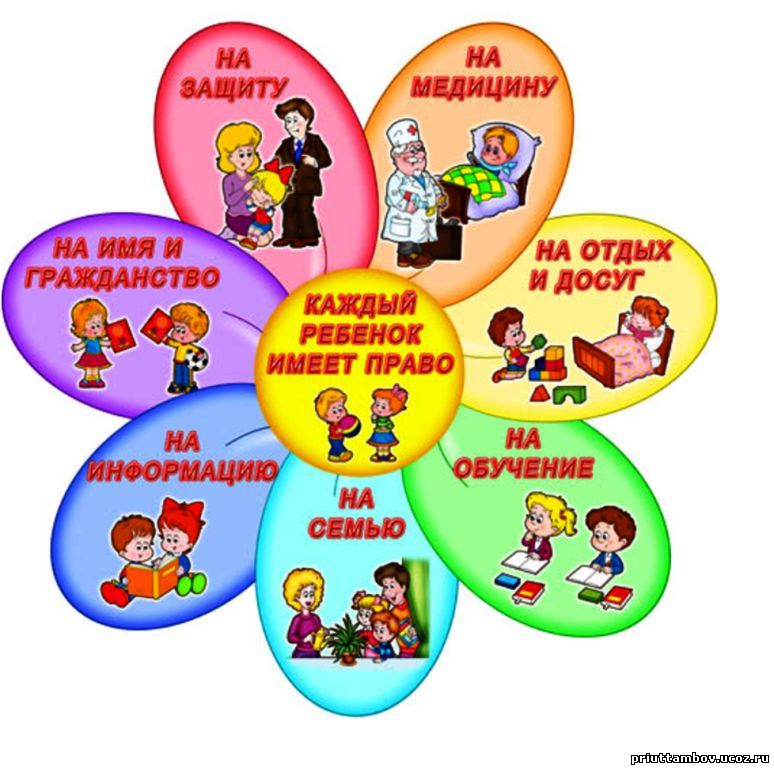 